招聘岗位、人数、岗位要求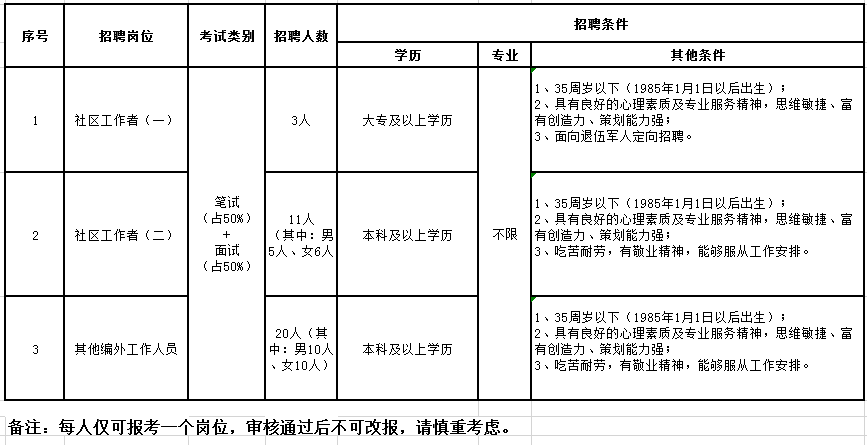 